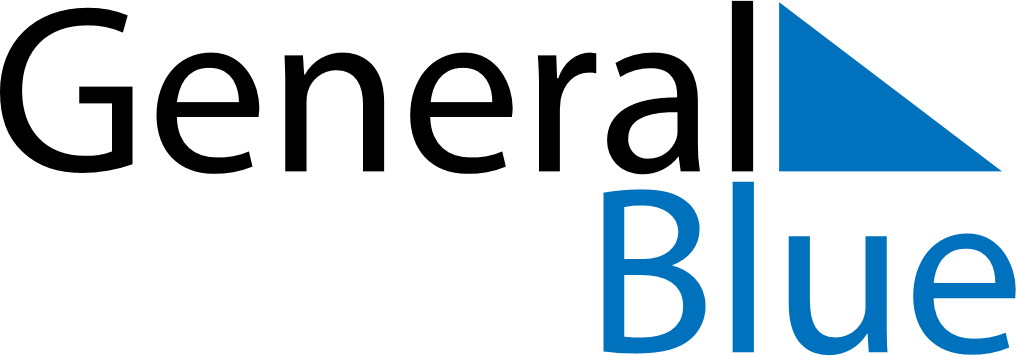 June 2025June 2025June 2025June 2025MadagascarMadagascarMadagascarSundayMondayTuesdayWednesdayThursdayFridayFridaySaturday12345667Feast of the Sacrifice (Eid al-Adha)Feast of the Sacrifice (Eid al-Adha)89101112131314Whit Monday15161718192020212223242526272728Independence Day2930